Приложение 15 к Нормам и правилам в области промышленной безопасности«Инструкция по комплексному обеспыливанию воздуха» (пункт 8.5)Пропускная способность забойного водопровода Q из рукавов диаметром 38 мм: L - длина водопровода, м; α- угол наклона выработки, град.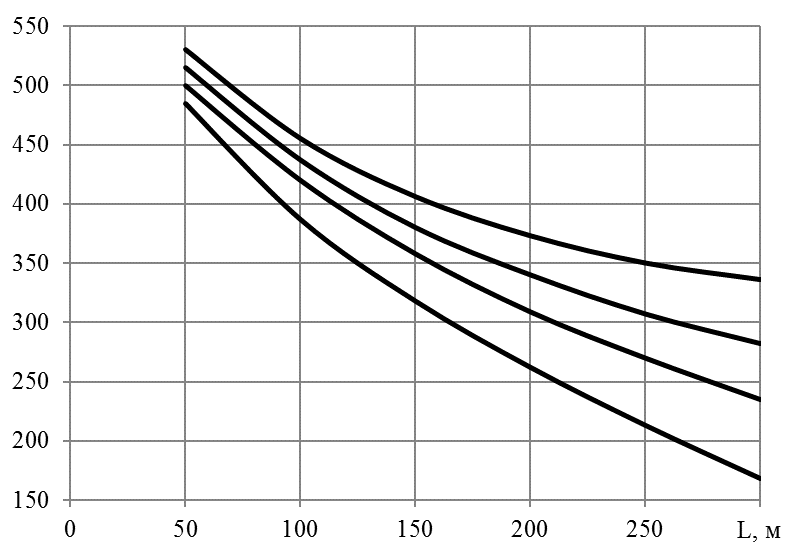 